Пояснительная записка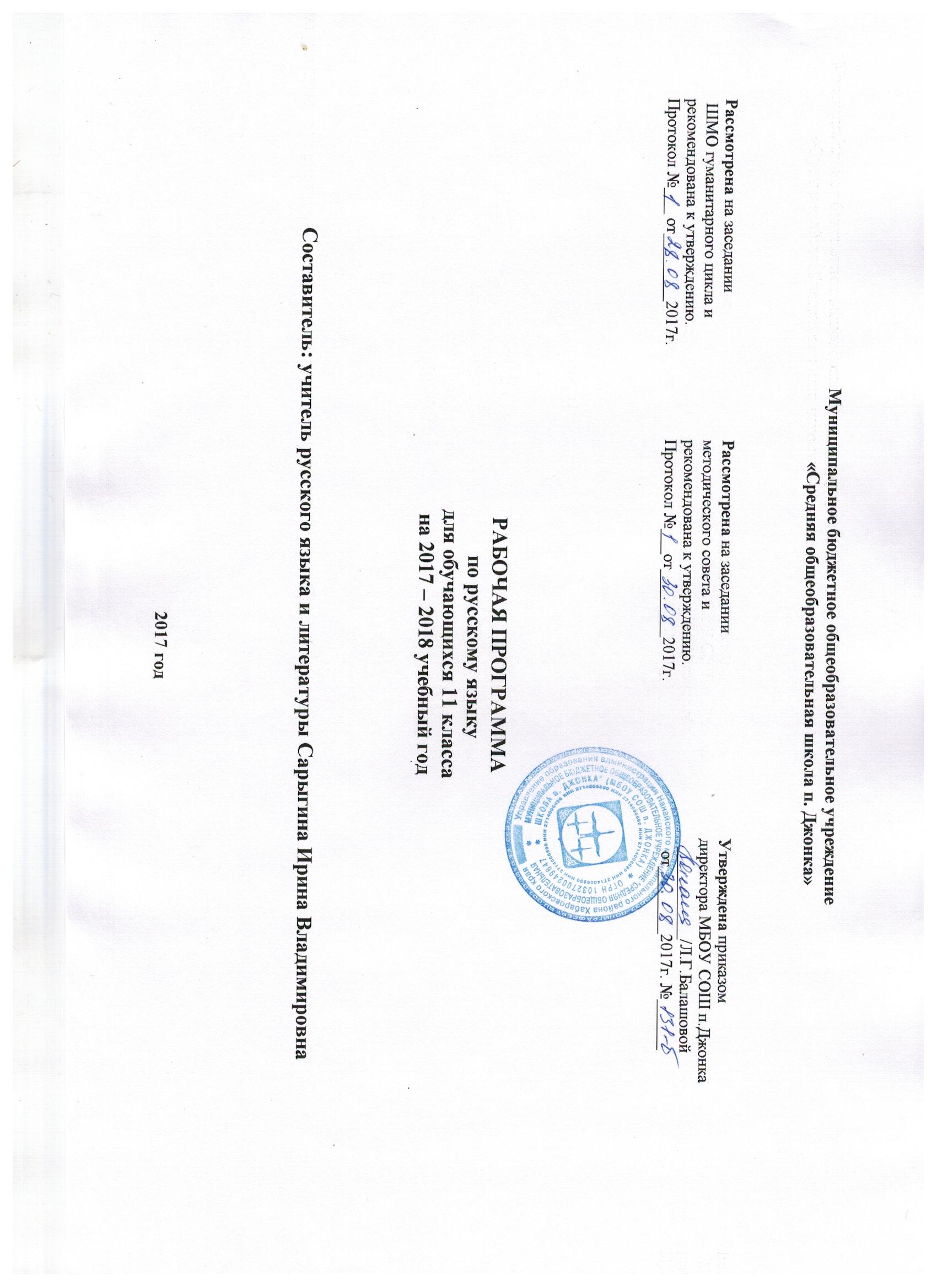 Рабочая  программа по русскому языку для обучающихся 11 общеобразовательного  класса   Муниципального бюджетного общеобразовательного учреждения "Средняя общеобразовательная  школа п.Джонка" составлена в соответствии с требованиями  федерального компонента государственного стандарта 2004 года, Примерной программы основного общего образования по русскому языку, «Программы общеобразовательных учреждений. Русский язык. 10 - 11 классы» (Авторы: А.И.Власенков, Л.М..Рыбченкова. М: «Просвещение», 2011  УМК "Русский язык.  Грамматика. Текст .Стили речи.10-11 класс": / А.И.Власенков, Л.М. Рыбченкова. – М.:Просвещение,2008г. (Академический школьный учебник), Положения"О структуре, порядке разработки и утверждения рабочих программ учебных курсов, предметов, дисциплин, программ дополнительного образования МБОУ « СОШ п.Джонка».Цели обучения русскому языку:•	воспитание гражданина и патриота; формирование представления о русском языке как духовной, нравственной и культурной ценности народа; осознание национального своеобразия русского языка; овладение культурой межнационального общения;•	дальнейшее развитие и совершенствование способности и готовности к речевому взаимодействию и социальной адаптации; готовности к трудовой деятельности, осознанному выбору профессии; навыков самоорганизации и саморазвития; информационных умений и навыков;•	освоение знаний о русском языке как многофункциональной знаковой системе и общественном явлении; языковой норме и ее разновидностях; нормах речевого поведения в различных сферах общения;•	овладение умениями опознавать, анализировать, классифицировать языковые факты, оценивать их с точки зрения нормативности; различать функциональные разновидности языка и моделировать речевое поведение в соответствии с задачами общения;•	применение полученных знаний и умений в собственной речевой практике; повышение уровня речевой культуры, орфографической и пунктуационной грамотности.В соответствии с целями преподавания русского языка основные задачи курса русского языка в старших классах по данной программе сводятся к следующему:1) дать представление о связи языка и истории, культуры русского и других народов, о национальном своеобразии русского языка;2) закрепить и углубить знания учащихся об основных единицах и уровнях языка, развить умения по фонетике, лексике, фразеологии, грамматике, правописанию:- закрепить и расширить знания о языковой норме, развивая умение анализировать языковые единицы с точки зрения правильности, точности и уместности их употребления и совершенствуя навык применения в практике речевого общения основных норм современного русского литературного языка;-совершенствовать орфографическую и пунктуационную грамотность учащихся;- обеспечить дальнейшее овладение функциональными стилями речи с одновременным расширением знаний учащихся о стилях, их признаках, правилах использования;3) развивать и совершенствовать способность учащихся создавать устные и письменные монологические и диалогические высказывания различных типов и жанров в разных сферах общения; осуществлять речевой самоконтроль; оценивать устные и письменные высказывания с точки зрения языкового оформления, эффективности достижения поставленных коммуникативных задач:- формировать и совершенствовать основные информационные умения и навыки: чтение и информационная переработка текстов разных типов, стилей и жанров, работа с различными информационными источниками.Данная программа составлена с учетом преемственности с программой основного общего образования, уровень подготовки профильный.
                                                   Место учебного предмета в учебном планеУчебный план основного уровня образования МБОУ « СОШ п.Джонка " ориентирован на 34 учебных недели. На изучение русского языка в 11 классе отводится 3 часа в неделю, 102 часа в год.Для отслеживания результатов обучения используются следующие виды контроля : текущий, промежуточный, итоговый.                                                            Формы организации учебных занятийКомбинированный урок, урок-беседа, повторительно-обобщающий урок, урок- исследование, урок-лекция, урок-семинар, урок-практикум, урок развития речи.   Основные виды деятельности:          оценивание устных и письменных высказываний/текстов с точки зрения языкового оформления, уместности, эффективности достижения поставленных коммуникативных задач;взаиморецензирование;анализ языковых единиц с точки зрения правильности, точности и уместности их употребления;разные виды разбора (лексический, словообразовательный, морфологический, синтаксический, пунктуационный, лингвистический, лексико-фразеологический, речеведческий);лингвистический анализ языковых явлений и  текстов различных функциональных стилей и разновидностей языка;разные виды чтения в зависимости от коммуникативной задачи и характера текста;информационная переработка устного и письменного текста:составление плана текста;пересказ текста по плану;пересказ текста с использованием цитат;определение проблемы текста;аргументация своей точки зрения;переложение текста;продолжение текста;составление тезисов;редактирование;создание текстов разных функционально-смысловых типов, стилей и жанров;создание  устных высказываний  различных типов и жанров в учебно-научной,  социально-культурной и деловой сферах общения, с учётом основных орфоэпических, лексических, грамматических норм современного русского литературного языка, применяемых в практике речевого общения;создание письменных текстов делового, научного и публицистического стилей с учётом орфографических и пунктуационных норм современного русского литературного языка;составление орфографических и пунктуационных упражнений самими учащимися;работа с различными информационными источниками: учебно-научными текстами, справочной литературой, средствами массовой информации (в том числе представленных в электронном виде), конспектирование.
Планируемые результатыУчащиеся 11 класса должны знать:•	связь языка и истории, культуры русского и других народов;•	смысл понятий: речевая ситуация и ее компоненты, литературный язык, языковаянорма, культура речи;•	основные единицы и уровни языка, их признаки и взаимосвязь;•	орфоэпические, лексические, грамматические, орфографические и пунктуационные нормы современного русского литературного языка; нормы речевого поведения в социально-культурной, учебно-научной, официально-деловой сферах общения;должны уметь:•	осуществлять речевой самоконтроль; оценивать устные и письменные высказывания с точки зрения языкового оформления, эффективности достижения поставленных коммуникативных задач;•	анализировать языковые единицы с точки зрения правильности, точности и уместности их употребления;•	проводить лингвистический анализ текстов различных функциональных стилей и разновидностей языка;•	использовать основные виды чтения (ознакомительно-изучающее, ознакомительно-реферативное и др.) в зависимости от коммуникативной задачи;•	извлекать необходимую информацию из различных источников: учебно-научных текстов, справочной литературы, средств массовой информации, в том числе представленных в электронном виде на различных информационных носителях;•	создавать устные и письменные монологические и диалогические высказывания различных типов и жанров в учебно-научной (на материале изучаемых учебных дисциплин), социально-культурной и деловой сферах общения;•	применять в практике речевого общения основные орфоэпические, лексические, грамматические нормы современного русского литературного языка;•	соблюдать в практике письма орфографические и пунктуационные нормы современного русского литературного языка;•	соблюдать нормы речевого поведения в различных сферах и ситуациях общения, в том числе при обсуждении дискуссионных проблем;•	использовать основные приемы информационной переработки устного и письменного текста;должны владеть:•	коммуникативной, языковедческой и культуроведческой компетенциями; использовать приобретенные знания, умения в практической деятельности и повседневной жизни:•	для осознания русского языка как духовной, нравственной и культурной ценности народа; приобщения к ценностям национальной и мировой культуры;•	развития интеллектуальных и творческих способностей, навыков самостоятельной деятельности; самореализации, самовыражения в различных областях человеческой деятельности;•	увеличения словарного запаса; расширения круга используемых языковых и речевых средств; совершенствования способности к самооценке на основе наблюдения за собственной речью;•	совершенствования коммуникативных способностей; развития готовности к речевому взаимодействию, межличностному и межкультурному общению, сотрудничеству;•	самообразования и активного участия в производственной, культурной и общественной жизни государства.                                                           Содержание учебного материала          Языковая система (49ч)1. Русский язык как объект научного изучения (4 ч.) Лингвистика как наука о языке. Место лингвистики в кругу научных филологических дисциплин. Виднейшие ученые-лингвисты и их работы.Язык и его основные функции: коммуникативная, когнитивная (познавательная), кумулятивная (культуроносная), эстетическая.Языки естественные и искусственные.Русский язык в современном мире. Русскийязык как один из индоевропейских языков. Русский язык в кругу других славянских языков.Понятие о старославянском языке. Роль старославянского языка в развитии русского языка.Старославянизмы в современном русском языкеи их признаки.Сходство и различия в фонетической, лексической и грамматической системах русского и изучаемого иностранного языка.Подготовка реферата на предложенную лингвистическую тему2. Культура речи как раздел лингвистики (5 ч.)Литературный язык и его признаки. Основные аспекты культуры речи: нормативный, коммуникативный и этический. Речевая культура в бытовом, учебном и научном общении. Речевой этикет как правила речевого общения. Культура поведения, культура речи и речевой этикет. Выбор этикетных формул в зависимости от условий речевого общения.Основные критерии хорошей речи: коммуникативная целесообразность, уместность, точность, ясность, выразительность. Оценка коммуникативных качеств и эффективности речи. Причины коммуникативных неудач, их предупреждение и преодоление.Сочинение-рассуждение по художественному тексту.Языковая норма, ее основные признаки и функции ( 2 ч.)Кодификация нормы. Основные виды языковых норм русского литературного языка.Варианты норм.Иметь представление о языковой норме, ее видах и вариантах.Орфоэпические (произносительные и акцентологические) нормы ( 6 ч.)Допустимые варианты произношения и ударения. Основные нормы литературного произношения и ударения.Лексические нормы ( 6ч.) Выбор из синонимического ряда нужного слова с учетом его значения и стилистических свойств. Иноязычные слова в современной речи. Сжатое изложение с элементами сочинения.Практическая работа по анализу текста с точки зрения соблюдения лексических нормГрамматические нормы ( 4ч.)Синонимия грамматических форм и их стилистические и смысловые возможности.Орфографические нормы (10 ч.) Разделы русской орфографии и основные принципы написания. Трудные случаи орфографии.Пунктуационные нормы. Принципы русской пунктуации. Трудные случаи пунктуации.Типичные ошибки, вызванные отклонением от литературной нормы. Мотивированные нарушения нормы и речевые ошибки.Динамика языковой нормы. Основные тенденции развития нормы в современном русском языке.Проблемы экологии русского языка. Речевые штампы и канцеляризмы. Жаргонизмы и языковые элементы, не допускаемые нормами речевого общения.Функциональная стилистика (47 ч)Понятие о функциональных стилях ( 3ч.) Различные трактовки понятия «стиль» и вопрос о функционально-стилистической дифференциации языка в современной русистике. Функциональные разновидности русского языка: функциональные стили.Научный стиль речи: сферы использования, назначение (7 ч.)Основные признаки научного стиля: логичность, точность, отвлеченность и обобщенность, объективность изложения. Лексические, морфологические, синтаксические особенности научного стиля.Учебно-научный, научно-популярный стили. Основные жанры научного стиля: доклад, статья, сообщение, аннотация, рецензия, реферат, тезисы, конспект, беседа, дискуссия.Культура учебно-научного общения (устная и письменная формы).Защита реферата на предложенную тему. Практическая работа по созданию жанра научного стиля.Официально-деловой стиль речи, сферы его использования, назначение (6 ч.) Основные признаки официально-делового стиля: точность, неличный характер, тандартизированность, стереотипность построения текстов и их предписывающий характер. Лексические, морфологические, синтаксические особенности делового стиля.Основные жанры официально-делового стиля: заявление, доверенность, расписка, объявление, деловое письмо, резюме, автобиография. Форма делового документа. Практическая работа по созданию текстов официально-делового стиля.Публицистический стиль речи, сферы его использования, назначение (12 ч.)Основные признаки публицистического стиля: сочетание экспрессивности и стандарта, логичности и образности, эмоциональности, оценочности. Лексические, морфологические, синтаксические особенности публицистического стиля. Основные жанры публицистического стиля (выступление, статья, интервью, очерк, репортаж).Культура публичной речи. Публичное выступление: выбор темы, определение цели, поиск материала. Композиция публичного выступления. Выбор языковых средств оформления публичного выступления с учетом его цели, особенностей адресата, ситуации и сферы общения.Сочинение по публицистическому тексту.Дифференцированная работа над одним из четырех жанров: путевым очерком, портретным очерком, проблемным очерком, эссе (по выбору учащихся, с использованием материалов учебника)Разговорная речь, сферы ее использования, назначение (6 ч.) Основные признаки разговорной речи: неофициальность, экспрессивность, неподготовленность, автоматизм, обыденность содержания, преимущественно диалогическая форма. Фонетические, интонационные, лексические, морфологические, синтаксические особенности разговорной речи.Невербальные средства общения. Культура разговорной речи. Особенности речевого этикета в официально-деловой, научной и публицистической сферах общения.Сжатое изложение с элементами сочинения (по упр. 489)6. Язык художественной литературы и его отличия от других разновидностей современного русского языка (13 ч.)Основные признаки художественной речи.Основные изобразительно-выразительные средства языка. Тропы и фигуры речи.Анализ стихотворного текста с точки зренияупотребления в нем изобразительно-выразительных средств (упр. 516, 518)Сочинение об особенностях стиля писателяПовторение изученного в 11 классе (6 ч.)Варианты языковых норм. Речевые штампы и канцеляризмы. Комплексный анализ текста.Тематическое планированиеНазвание разделаКоличество  часовЯзыковая система491.Русский язык как объект научного изучения.42.Культура речи как раздел лингвистики.53.Языковая норма, ее основные признаки и функции.24.Орфоэпические нормы.65.Лексические нормы.6Грамматические нормы.4    7.Орфографические нормы.108.Пунктуационные нормы.12Функциональная стилистика471.Понятие о функциональных стилях.32.Научный стиль речи:сферы использования, назначение.73.Официально-деловой стиль речи, сферы его использования, назначение.64.Публицистический стиль, сферы его использования,назначение.125.Разговорная речь, сферы использования,назначение.66.Язык художественной литературы и его отличия от других разновидностей современного русского языка.13Повторение изученного в 10-11 классах.6Всего часов102